Sophal Ear, Ph.D.3 Portola AvenueMonterey, CA 93940Phone: 510-996-6911Email: sophal@post.harvard.edu Web: http://nps.academia.edu/sophal/ SHORT BIOSophal Ear, PhD, is an Assistant Professor of National Security Affairs who teaches courses on political economy and how to rebuild countries after wars at the U.S. Naval Postgraduate School. In mid-August he will be a tenured Associate Professor of Diplomacy and World Affairs at Occidental College in Los Angeles. Previously, he taught international development policy at the Maxwell School of Syracuse University, consulted for the World Bank, was Assistant Resident Representative for the United Nations Development Programme in East Timor, and Advisor to Cambodia's first private equity fund Leopard Capital and a Partner of Macau Property Investment Fund. He is a TED Fellow, Fulbright Specialist, Delphi Fellow of BigThink, Term Member of the Council on Foreign Relations, Young Global Leader of the World Economic Forum, and Fellow of Salzburg Global Seminar. He is a Trustee of the Nathan Cummings Foundation, Partners for Development, and the Southeast Asia Resource Action Center. Dr. Ear is Vice-Chair of Diagnostic Microbiology Development Program, a non-profit that builds laboratory capacity in the developing world. He advises the Master of Development Studies Program at the Royal University of Phnom Penh, and serves on the Boards of the Journal of International Relations and Development (Palgrave), the International Public Management Journal (Taylor & Francis), Journal of South-East Asian American Education & Advancement (University of Texas), and Politics and the Life Sciences (Allen Press). He is the author of Aid Dependence in Cambodia: How Foreign Assistance Undermines Democracy (Columbia University Press, 2013) and co-author of The Hungry Dragon: How China’s Resources Quest is Reshaping the World (Routledge, 2013). He wrote and narrated the award-winning documentary film "The End/Beginning: Cambodia" (47 minutes, 2011) based on his 2009 TED Talk (http://on.ted.com/skNE). A graduate of Princeton and Berkeley, he moved to the United States from France as a Cambodian refugee at the age of 10.ACADEMIC POSITIONS HELD(Starting 16 August 2014) Associate Professor (Tenured), Department of Diplomacy and World Affairs, Occidental College, Los Angeles, California.Assistant Professor, Department of National Security Affairs, US Naval Postgraduate School, Monterey, California, June 2007-August 2014.Fulbright Senior Specialist, Institute of Security and International Studies, Chulalongkorn University, Bangkok, Thailand, December 2010.Post-Doctoral Fellow, Department of Public Administration, Maxwell School of Citizenship and Public Affairs, Syracuse University, Syracuse, New York, August 2006-May 2007. BOARD POSITIONS HELD*	Member, Board of Directors, Southeast Asia Development Program - SADP (starting August 2014);*	Member, Board of Directors, Southeast Asia Resource Action Center - SEARAC (2014-2017); Treasurer and Member, Audit Committee (2014-2016)*	Trustee, Partners for Development (2013-2014)*	Independent Trustee, Nathan Cummings Foundation (2012-2016); Member, Audit Committee (2013); Member, Board Recommended Grants Committee (2013); Member, Health Team (2013); Member, Nominating Committee (2013-2016); Member, Finance Committee (2013-2014); Member, Ad-Hoc Steering Committee (2013-2014); Chair, Retreat 2015 Committee (2014-2015); Chair, Exploration Fund (2014-2015)*	Member, Board of Directors, Diagnostic Microbiology Development Program (2009-present); Vice-Chair (2010-present).*	Member, Advisory Council, Leopard Capital, Cambodia’s first private equity fund (2009-2010)EDUCATIONAL BACKGROUNDPh.D., Political Science, UC Berkeley, 05/2006.Dissertation: The Political Economy of Aid, Governance, and Policy-Making: Cambodia in Global, National, and Sectoral Perspectives. Committee: David Leonard (Chair), Bruce Cain, James Gregor, and Teh-Wei Hu (School of Public Health).Fields: Comparative Politics; Methodology; and East Asia/Southeast Asia. M.A., Political Science, UC Berkeley, 05/2002.M.S., Agricultural and Resource Economics, College of Natural Resources, UC Berkeley, 12/2001.M.P.A., Economics and Public Policy, Woodrow Wilson School of Public and International Affairs, Princeton University, 06/1997.B.A., Economics and Political Science (highest honors in both majors, distinction in general scholarship), College of Letters and Science, UC Berkeley, 05/1995.GRANTSU.S. Defense Threat Reduction Agency: $170k Grant (2011-2012), examining Kenya, Peru, Thailand, and the US-Mexico Border experience with the political economy of emerging infectious diseases surveillance.U.S. Defense Threat Reduction Agency: $40k Grant (2010-2011), examining Mexico’s swine flu experience in 2009 and the US case of swine flu in 1976U.S. Defense Threat Reduction Agency: $50k Grant (2009-2010), examining effective surveillance of emerging infectious diseases in Indonesia and CambodiaU.S. Naval Postgraduate School: $90k (2007-2009), Research Initiation Program, a program for junior facultyPUBLICATIONSBooks: Aid Dependence in Cambodia: How Foreign Assistance Undermines Democracy, New York, NY: Columbia University Press, 23 October 2012. Reviewed in Asia Times Online, Huffington Post, Asia Unbound (Council on Foreign Relations), International Public Management Review, Cambodia (Asian Human Rights Commission), Contemporary Southeast Asia, Governance: A Journal of Policy, Administration, and Institutions, Asian Affairs, the Journal of Southeast Asian Economies (formerly ASEAN Economic Bulletin), The Diplomat, New Mandala Review LXII, Pacific Affairs, and Small Wars Journal.The Hungry Dragon: How China’s Resource Quest is Reshaping the World (with S. Burgos), London, UK: Routledge, 10 January 2013. Under PreparationViral Sovereignty: The Political Economy of Disease Surveillance, Global Health, and Security, 70k word book manuscript to be submitted to a university press.“Politics of Aid,” Book Chapter, Handbook of Contemporary Cambodia, edited by Simon Springer (University of Victoria) and Katherine Brickell (Royal Holloway University of London), Routledge, forthcoming 2015.“Greater China, Cambodia, and the Garment Industry,” Book Chapter, China and ASEAN: New Paradigm of Global Business, edited by Young-Chan Kim (University of Greenwich), Wiley OR Palgrave, forthcoming 2015.“Towards Effective Emerging Infectious Disease Surveillance: Evidence from Cambodia, Indonesia, and Mexico,” Perspective article, Politics and the Life Sciences, forthcoming 2014.“Brothers in Arms: Chinese Aid to the Khmer Rouge 1975-1979 by Andrew Mertha, Cornell University Press, 2014,” Book Review, Asian Affairs, forthcoming 2014. “Red Wedding: Women Under the Khmer Rouge, A film by Lida Chan and Guillaume Suon, Cambodia, 2012, 58 minutes, Color, DVD, Khmer,” Film Review, Pacific Affairs, forthcoming 2014. “No Time to Lose: A Life in Pursuit of Deadly Viruses by Peter Piot,” Book Review, Politics and the Life Sciences, forthcoming 2014.Other Refereed Publications“China-Cambodia-US Nexus” book chapter for a refereed volume co-edited by Mingjiang Li and Kalyan M. Kemburi (S. Rajaratnam School of International Studies, Nanyang Technological University, Singapore), New Dynamics in US-China Relations: Contending for the Asia Pacific, London: Routledge, June 2014. “Cambodia’s Garment Industry: A Case Study in Governance,” Journal of Southeast Asian Economies (formerly ASEAN Economic Bulletin), 30(1), April 2013. Now in its 29th volume and published since 1984 by the Institute of Southeast Asian Studies (ISEAS) in Singapore, AEB is indexed in the Journal of Economic Literature and elsewhere.“Emerging Infectious Diseases and Public Health Policy: Insights from Cambodia, Hong Kong and Indonesia,” Transboundary and Emerging Diseases (with S. Burgos), article first available online 28 March 2013.“Swine flu: Mexico's handling of A/H1N1 in comparative perspective,” Politics and the Life Sciences, 31(1-2): 52-66, Spring/Fall 2012. PLS is owned and published by the Association for Politics and the Life Sciences which is both an American Political Science Association Related Group and an American Institute of Biological Sciences Member Society.“Cambodia: The Challenge of Adding Value to Agriculture after Conflict” (with S. Burgos), Chapter 8 in an edited volume by Özerdem and Roberts entitled Challenging Post-Conflict Environments: Sustainable Agriculture (Ashgate), November 2012.“Emerging Infectious Disease Surveillance in Southeast Asia: Cambodia, Indonesia, and the Naval Area Medical Research Unit 2,” Asian Security, 8(2): 164-187, July 2012.“Avian Influenza: The Political Economy of Disease Control in Cambodia,” Politics and the Life Sciences, 30(2): 2-19, Fall 2011. PLS is owned and published by the Association for Politics and the Life Sciences which is both an American Political Science Association Related Group and an American Institute of Biological Sciences Member Society.“China’s Oil Hunger in Angola: History and Perspective” (with S. Burgos), Journal of Contemporary China (Impact Factor of 0.437), 21(74): 351-367, March 2012.“The Geopolitics of China's Global Resources Quest” (with S. Burgos), Geopolitics, 17(1): 47−79, 2012.“Chapter 4: Growth in the Rice and Garments Sectors” in a refereed volume by C. Hughes (University of Murdoch) and K. Un (Northern Illinois University), eds. Cambodia’s Economic Transformation, Copenhagen: Nordic Institute of Asian Studies Press, 2011.“China’s Natural Resource Appetite in Brazil” (with S. Burgos), Asian Journal of Latin American Studies, 24(2): 69-89, 2011. “Local Good Governance of Rural Infrastructure Development Planning: Case Studies of Commune Councils in Cambodia” (with Y. Sokphea and S. Pongquan), International Journal of Environment and Rural Development, 2(1): 59-64, April 2011.“The Political Economy of Highly Pathogenic Avian Influenza in Cambodia,” International Journal of Poultry Science (Asian Network for Scientific Information), 10(1): 71-75, January 2011. “Towards effective emerging infectious diseases surveillance in Cambodia and Indonesia,” Poster Presentation Abstract, supplement issue of the International Journal of Infectious Diseases (Impact Factor 2.21) 14(supp 2), p. S98, July 2010. “China's Strategic Interests in Cambodia: Influence and Resources” (with S. Burgos), Asian Survey (University of California Press), 50(3): 615-639, May/June 2010.“Does Patronage Still Drive Politics for the Rural Poor in the Developing World? A Comparative Perspective from the Livestock Sector” (with D. K. Leonard, J. Brass, M. Nelson, D. Fahey, T. Fairfield, M. Johnson Gning, M. Halderman, B. McSherry, D. Coren Moehler, W. Prichard, R. Turner, T. Vu, and J. Dijkman), Development and Change (Institute of Social Studies, The Hague), 41(3): 475-494, May 2010.“Cambodia’s Victim Zero: Global and National Responses to Highly Pathogenic Avian Influenza” in Ian Scoones (University of Sussex), ed. Avian Influenza: Science, Policy and Politics, 65-92, London: Earthscan, April 2010. “Livelihoods and Highly Pathogenic Avian Influenza in Cambodia” (with S. Burgos), World’s Poultry Science Journal, 65(4): 633-640, December 2009.“Transitional Justice Dilemma: The Case of Cambodia” (with V. Duong), Peace and Conflict Review, 4(1): 18-36, Fall 2009.“The Political Economy of Aid and Regime Legitimacy in Cambodia” in a volume Joakim Ojendal (University of Gothenburg) and Mona Lilja (University of Gothenburg), eds. Beyond Democracy in Cambodia: Political Reconstruction in a Post-Conflict Society, Series: Democracy in Asia | Volume: 12, Copenhagen: NIAS Press, July 2009.“Does Aid Dependence Worsen Governance?” International Public Management Journal (Impact Factor: 1.949, Ranking: 3/39 in Public Administration), 10(3): 259-286, September 2007.“The Political Economy of Aid and Governance in Cambodia,” Asian Journal of Political Science, 15(1): 68-96, June 2007.“How Does Spousal Education Matter? Some Evidence from Cambodia,” (with T. Fujii), Asian Development Review, 19(1): 117-138, November 2002.“Cambodia and the Washington Consensus,” Crossroads: An Interdisciplinary Journal of Southeast Asian Studies, 11(2): 73-97, 1997.Other Publications“How Aid Dependence Can Hurt the Rule of Law,” Forum:Blog, World Economic Forum, 10 December 2012.“Does Foreign Aid Fuel Corruption?” Forum:Blog, World Economic Forum, 3 December 2012.“International Donors and Human Rights in Cambodia,” East Asia Forum: Economics, Politics and Public Policy in East Asia and the Pacific, 21 November 2012.“The President and the Pandemic,” Forum:Blog, World Economic Forum, 24 April 2012.“Film Documentary Review: Enemies of the People. Directed by Rob Lemkin and Thet Sambath, Old Street Films, 2009, 94 minutes,” Contemporary Southeast Asia, 34(1), Institute of Southeast Asian Studies (ISEAS), Singapore, April 2012.“Intervention in Cambodia: A Double-Edged Sword” in M. Guttman (Ed.) Why Peace, 2012, pp. 196-200. “Book Review: The Persistence of Cambodian Poverty: From the Killing Fields to Today (McFarland, 2011) by Harold R. Kerbo,” Contemporary Southeast Asia, 33(3): 397-399, December 2011.“A combustible combination: Cambodia needs quality, not quantity, when it comes to growth,” Southeast Asia GLOBE: Views on Regional Affairs, Business, and Culture, October 2011.“Book Review: Cambodia’s Curse: The Modern History of a Troubled Land (Public Affairs, 2011) by Joel Brinkley,” Contemporary Southeast Asia, Volume 33, Number 2, 33(2): 259-261, August 2011.“Trade and Commerce in Southeast Asia” (with P. Eng) in J. H. Overfield (Ed.), World History Encyclopedia, Era 7: The Age of Revolutions, 1750-1914. Santa Barbara, CA: ABC-CLIO, 2011, p. 673. “Education in Colonial Southeast Asia” (with C. Inglis) in J. H. Overfield (Ed.), World History Encyclopedia, Era 7: The Age of Revolutions, 1750-1914. Santa Barbara, CA: ABC-CLIO, 2011, p. 231.“Analysis: Chomsky should listen to his own advice and admit errors” (with G. Cain), Opinion, The Phnom Penh Post, 18 October 2010.“My mother's escape from the Khmer Rouge,” Cable News Network Opinion, U.S. Edition, CNN.com, 26 July 2010. Reprinted as “Opinion: My Mother's Escape From the Khmer Rouge Saved 20 Lives,” The Cambodia Daily, 13 October 2010.“Khmer Rouge Tribunal vs. Karmic Justice,” The Global Edition of the New York Times (International Herald Tribune), 17 March 2010.“Yuon: What’s in a xenonym?” (with K. So), Comment, The Phnom Penh Post, 8 February 2010.“Chomsky and the Khmer Rouge,” Letters, The Observer, 7 February 2010.“2010: Cambodia Looks to the Future After a Decade of Momentous Change” (with J. Wallace, N. Vannarin, et al.) Cover Story, The Cambodia Daily WEEKEND, Issue 621, pp. 4-7; 20-21, 2-3 January 2010.«Ο Ιερός Κανόνας των Ερυθρών Χμερ» (translation from Greek: “The Holy Rule of the Khmer Rouge” based on my undergraduate honors thesis “The Khmer Rouge Cannon”), Libertarian Movement, Athens, Greece, October-November 2009. “Yuon và người Việt: điều gì trong một chữ ngoại?” (translation from Vietnamese: “Yuon and Vietnamese: What’s in a Xenonym?”) with K. So, Talawas, the most popular internet journal on Vietnamese politics and culture (based in Germany), Fall 2009.“Eulogy for a Cambodian Grandma: A Letter to Cam Youk Lim’s Grandchildren,” The Cambodia Daily WEEKEND, Issue 615, pp. 8-9, 26-27 December 2009.“Cambodian ‘Justice’,” The Wall Street Journal (Asia Edition), Op-Ed, 1 September 2009, p. 13. Reprinted as “Integrity of Khmer Rouge Tribunal Called Into Question” in The Cambodia Daily, September 2, 2009.“Book Review: Dependent Communities: Aid and Politics in Cambodia and East Timor (Cornell Southeast Asia Program, 2009) by Caroline Hughes,” Contemporary Southeast Asia, 31(2): 360-362, August 2009.“Cambodia,” in Ian Storey and Lee Poh Onn, eds. Regional Outlook: Southeast Asia 2009-2010, Institute of Southeast Asian Studies, Singapore, January 2009, pp. 19-23. “Cambodia and Thailand's Standoff Threatens Regional Stability” (with J. Hall), Los Angeles Daily Journal and San Francisco Daily Journal, California's largest legal news provider, Forum, page 6, 31 July 2008. Reprinted in New American Media, Commentary, 1 August 2008.“Managing Democracy: Cambodia's Free Press Under Fire” (with J. Hall), International Herald Tribune, Op-Ed, and reprinted as “A Free Press in Cambodia Now More Critical Than Ever” in The Cambodia Daily, Opinion, 28 July 2008.“Special Issue on Southeast Asian American Demographics: Response-Public Policy/Political Science,” Journal of Southeast Asian American Education & Advancement, Vol. 3, an official publication of the National Association for the Education and Advancement of Cambodian, Laotian, and Vietnamese Americans (NAFEA), with support from the Department of Bicultural-Bilingual Studies and the College of Education and Human Development at the University of Texas, San Antonio, June 2008, pp. 58-61. “Book Review: International Democracy Assistance for Peacebuilding (Palgrave Macmillan, 2007) by Sorpong Peou & Dancing in Shadows (Rowman & Littlefield, 2008) by Benny Widyono,” Contemporary Southeast Asia, 30(1): 140-143, April 2008.“Pol Pot,” “Khmer Rouge,” and “Kampuchea” (with Susan Ear—no relation—UC Berkeley), World Fascism: A Historical Encyclopedia edited by Cyprian Blamires (University of Oxford). ABC-Clio: Santa Barbara, CA, September 2006. “Governance and Economic Performance: Credibility, Political Will, and Reform,” Cambodian Economic Review, 1(1): 17-52, May 2005.“One Way Out,” (with Cam Youk Lim) New York Times, Section 6; Column 1; Magazine Desk; LIVES; Pg. 134, 17 April 2005.“Towards Understanding Social Protection in Cambodia,” (with C. Sophal) Cambodia Development Review, 8(4): 9-13, Cambodia Development Resource Institute: Phnom Penh, October-December 2004.“Op-Ed Avoids Real Problem,” The Daily Californian, [Letter to the Editor Section], Friday, September 26, 2003.“A man with no enemies,” (with P. Li) The Phnom Penh Post, [Letter to the Editor Section], Issue 12/06, 14-27 March 2003.“Cambodia,” Encyclopedia of World Terrorism: 1996-2002, edited by Frank G. Shanty and Raymond Picquet (Cobra Institute), M.E. Sharpe: New York, NY, February 2003. “Cambodia and the U.N.,” The New York Times, [Letter to the Editor Section] February 21, 2002.“Transparency Through Government Initiatives: from the ‘Washington Consensus’ to the African Experience,” Cambodia: Building a Coalition for Transparency, Conference Proceedings, Phnom Penh, Cambodia (22-23 August 2001), pp. 61-66, Center for Social Development and Asian Development Bank: Phnom Penh, January 2002.Reducing Vulnerability and Increasing Opportunity: Social Protection in the Middle East and North Africa [Contributed inputs and comments], Report No. 24560, World Bank: Washington, DC, 1 January 2002. (translation from Khmer: "Romanticizing the Khmer Revolution" based on a chapter in my undergraduate honors thesis “The Khmer Rouge Canon”), The Truth, Documentation Center of Cambodia, Phnom Penh, Cambodia, Issue 17, May 2001. Original English-Language Draft.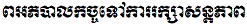 Morocco: Poverty Update [Contributed Labor Markets input with G. Hakim], Report No. 21506-MOR, World Bank: Washington, DC, 30 March 2001.“Chapter 22: Cambodia and the ‘Washington Consensus’,” Cambodia: Change and Continuity in Contemporary Politics edited by Sorpong Peou, Ashgate: UK, 2001. [Note: This is a reprint of my Crossroads article] Reducing Vulnerability and Increasing Opportunity: A Strategy for Social Protection in Middle East and North Africa [Contributed inputs] Social Protection Group Human Development Department Middle East and North Africa, World Bank: Washington, DC, 5 June 2000.“Chapter 2: Post-Conflict Issues” and “Chapter 6: Rural Development” in Cambodia: Poverty Assessment, Report No. 19858-KH, World Bank: Washington, DC, 22 November 1999.“Forestry Déjà Vu,” Phnom Penh Post, [Letter to the Editor Section] Issue 9/11, 26 May - 8 June 2000.“UC Berkeley Will Lose Out,” The Daily Californian, [Letter to the Editor Section] Thursday, 4 November 1999.“Why Cambodia is No Basket Case,” Pacific News Service, 29 January 1999. Reprinted in JINN Magazine, Issue No. 5.02, 01/18/99-01/31/99; South Africa’s new media company, WOZA Internet (Pty) Ltd., 1 February 1999; and as “The Other Cambodia: Signs of Hope Remain Largely Overlooked” in AsianWeek, 11 February 1999.“How the Asian Crisis Will Impact Cambodia,” The CICP Newsletter, Cambodian Institute for Cooperation and Peace, Phnom Penh, Cambodia, Issue No. 23, January-February 1998.“Editorial: Peace and Democracy at Risk in Cambodia,” Pacific Asia Review, Princeton University, Vol. 3, No. 4, April 1997.“Observation: Competition, Bargaining, Information, and Price Discrimination in Cambodia's Psah,” The CICP Newsletter, Cambodian Institute for Cooperation and Peace, Phnom Penh, Cambodia, Issues No. 15 & 16, June-July 1996.“Dollarization, Monetary Independence and Inflation,” The CICP Newsletter, Cambodian Institute for Cooperation and Peace, Phnom Penh, Cambodia, Issues No. 15 & 16, June-July 1996.“The Internet Comes to Cambodia,” The CICP Newsletter, Cambodian Institute for Cooperation and Peace, Phnom Penh, Cambodia, No. 14, May 1996.“Cambodia's Economic Development in Historical Perspective (1953-1970),” Berkeley McNair Journal, Volume 3, pp. 25-37, University of California, Berkeley, Summer 1995. “The Khmer Rouge Canon,” Khmer Conscience, Vol. IX, No. 1, Winter 1995.“Excerpts: Cambodia's Economic Development and History,” Khmer Conscience, Vol. IX, No. 1, Winter 1995.“One Side of the Two-Sided Switch: Benedict Kiernan and the Khmer Rouge,” Khmer Conscience, Vol. IX, No. 1, Winter 1995.“Are We Ready for Democracy?” Khmer Conscience, Vol. V, No. 1, Winter 1991. Reprinted in Nguoi Viet Weekly, Vol. 13, No. 2101, 23 May 1991.Working Papers“Towards Effective Emerging Infectious Diseases Surveillance: Evidence from Kenya, Peru, Thailand, and the U.S.-Mexico Border,” PASCC Report Number 2012 014, Project on Advanced Systems and Concepts for Countering WMD (PASSC), Center on Contemporary Conflict, Naval Postgraduate School, September 2012, also published as Stanford Center for International Development Working Paper 464.“Towards Effective Emerging Infectious Disease Surveillance: H1N1 in the United States 1976 and Mexico 2009,” Report Number PA 11-012, Defense Threat Reduction Agency’s Office of Strategic Research and Dialogues and Naval Postgraduate School, 26 October 2011.“Towards Effective Emerging Infectious Disease Surveillance: Cambodia, Indonesia, and NAMRU-2,” Report Number OSRD 2011 025, Defense Threat Reduction Agency’s Office of Strategic Research and Dialogues and Naval Postgraduate School, October 2011.“Cambodia’s Patient Zero: The Political Economy of Foreign Aid and Avian Influenza,” SCID Working Paper 398, Stanford, CA: Stanford Center for International Development, September 2009. “Sowing and Sewing Growth: The Political Economy of Rice and Garments in Cambodia,” SCID Working Paper 384, Stanford, CA: Stanford Center for International Development, April 2009.“Cambodia’s Victim Zero: Global and National Responses to Highly Pathogenic Avian Influenza,” STEPS Working Paper 16, Brighton: STEPS Centre, March 2009. “Cambodia: The Wild East,” (with J. Walker) Asianomics, No.1, 19 February 2009. “Change and Continuity in Cambodian Human Rights and Freedom of Expression: Learning from Experience,” Report authored for Pact Cambodia, funded by USAID Cambodia, 279 pages, May 2006.“The Political Economy of Pro-Poor Livestock Policy in Cambodia,” Pro-Poor Livestock Policy Initiative Working Paper No. 26H, United Nations Food and Agriculture Organization, Rome, August 2005.“Cambodia: Expenditure Analysis and Stocktaking of Social Protection Efforts,” (with S. Chan) input for Social Protection Strategy Note on Cambodia, World Bank: Washington, DC, May 2004.“A Currency Board for Cambodia,” Les Cahiers du Ceria, série rouge, Centre d’Etudes et de Recherches Internationales sur l’Asie: Lausanne, n°2, juillet 1997.“Cambodia: Negotiating the Peace Accords,” Les Cahiers du Ceria, série rouge, Centre d’Etudes et de Recherches Internationales sur l’Asie: Lausanne, n°1, juin 1997.“Cambodia's Economic Development in Historical Perspective,” (Mentor: Alain de Janvry) Ronald E. McNair Research Paper, UC Berkeley, August 1995.LECTURES PRESENTED AND INTERVIEWS“Analyst Sophal Ear on corruption, aid and the new political outlook in Cambodia,” State of Play, Special Guests Talk Current Affairs, Phnom Penh Post, 29 July 2014.“Aid Dependence in Cambodia: How Foreign Aid Undermines Democracy,” Book Talk, Asian Studies Center, The Heritage Foundation, Lehrman Auditorium, Washington, DC, 24 June 2014, 10-30am-noon. “IDEAS: What will blow our minds in the *next* 30 years?” by Helen Walters, TED Blog, 24 March 2014.“Aid Dependence in Cambodia: How Foreign Assistance Undermines Democracy,” Seminar, Centre for Southeast Asia Research, Institute of Asian Research, University of Columbia, Conference room #120, C.K. Choi Building, 1855 West Mall, 21 March 2014, 3-4:30pm.“Cambodia’s Political Economy in the Context of a Rising China: Dating, Engaged, Married?” Plenary Talk, Khmer Studies Forum 2014, Ohio University, 15 March 2014, 8:30-9:30am, E.W. Scripps Hall, Anderson Auditorium.“History of Cambodia,” hour-long interview, The Dr. Katherine Albrecht Radio Show, Genesis Communications Network, syndicated on 20 radio stations, 27 February 2014, 5-6pm.“China, Africa, and Globalization,” John Parke Young Initiative on the Global Economy Talk, Occidental College, Choi Auditorium, Los Angeles, California, 25 February 2014, 7:15-8:45pm.“China and Southeast Asia: Resource Conflict,” Regional Security Education Program (RSEP) Briefings for United States Pacific Fleet, ME Auditorium, Naval Postgraduate School, Monterey, California, 22 February 2014, 10:30-11:45am.“Aid Dependence in Cambodia: How Foreign Assistance Undermines Democracy,” Institute for the Study of International Development Speaker Series, McGill University, Montreal, Canada, 21 February 2014, 12:30-2pm.“Aid Dependence in Cambodia: How Foreign Assistance Undermines Democracy,” book talk by Sophal Ear, Montreal Institute for Genocide and Human Rights Studies Workshop, Concordia University, Montreal, Canada, 21 February 2014, 10-11:30am.“Foreign aid critic on his long journey to the academic world,” Interviewed by Emily Wight, 7 Days Magazine, The Phnom Penh Post, 20-26 December 2013. Issue #226.“Myanmar’s Transformation: Lessons from Cambodia,” Series on Myanmar’s Political Transition, Council on Foreign Relations, Washington, DC, 17 December 2013, 5-6:30pm.“Analyst Skeptical of Cambodia Reform Promise,” and “” Voice of America Khmer Service, Washington, DC, broadcast 25 November 2013.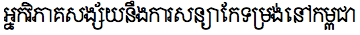 “From Washington Al Mundo,” Interview on SiriusXM Christina Radio (starts at 13:00mins), hosted by Mauricio Claver-Carone, 25 November 2013.“How Foreign Assistance Can Undermine Democracy: Aid Dependence in Cambodia and Beyond,” Research Lecture, Georgetown University School of Foreign Service in Qatar, 24 November 2013, 3-4:30pm, GU-Q Room 1D63.“Aid Dependence in Cambodia: How Foreign Assistance Undermines Democracy,” book talk by Sophal Ear, University of California, Los Angeles, 19 November 2013, 3:15-4:45pm, 10383 Bunche Hall.“The End/Beginning: Cambodia,” film screening and discussion with subject, narrator, and writer Sophal Ear, University of California, Los Angeles, 19 November 2013, 9:30-10:45am, 2250 Public Policy Bldg.“FILM: The End/Beginning: Cambodia & BOOK: Aid Dependence in Cambodia: How Foreign Assistance Undermines Democracy,” California State University Long Beach, 18 November 2013, 3:30pm, CBA-140A.“Cambodia's Lessons for Burma – Interview,” Voice of America Burmese Service, Washington, DC, broadcast 21 November 2013.“Aid Dependence in Cambodia and Beyond: How Foreign Assistance Undermines Democracy,” Asia/Pacific Workgroup, Society for International Development Washington, DC, Chapter, 13 November 2013, 9:30-11am, Nathan Associates Inc.“Aid Dependence in Cambodia: How Foreign Assistance Undermines Democracy,” Robert F. Wagner School of Public Service, New York University, 12 November 2013, 12-1:30pm, Mulberry Conference Room.“Policy Learning and Policy Transfer: Aid Dependence in Cambodia and Beyond,” Guest Lecture, POSI 3320: Comparative Public Administration, Texas State University San Marcos, 6 November 2013, 5-6:20pm, UAC# 306.“Influenza Surveillance and Control: Public Administration and Policy in Cambodia, Indonesia, and Mexico,” Research Presentation, Department of Political Science, Texas State University San Marcos, 6 November 2013, 3-4:30pm, UAC# 382 Conference Room.“How Foreign Assistance Can Undermine Democracy: Aid Dependence in Cambodia and Beyond,” Department of Diplomacy and World Affairs, Occidental College, 29 October 2013, 11:30am-12:30pm, Choi Auditorium.“Non-Traditional Security: Influenza Threats in Indonesia, Cambodia, and Mexico,” Guest Lecture in Diplomacy and World Affairs 101: Introduction to Global Affairs, Occidental College, 28 October 2013, 4-5:20pm, Johnson Hall 203.“Towards Emerging Infectious Disease Surveillance: Influenza Politics and Policy in Indonesia, Cambodia, and Mexico,” Closing Plenary Keynote, Association for Politics and the Life Sciences Meeting, Texas Tech University, 26 October 2013, 3:30pm, Student Union Building Mesa Room.“Public Relations and Influenza Politics: Indonesia, Cambodia, and Mexico,” International Public Relations class, Texas Tech University, 25 October 2013, 1-1:50pm, College of Media and Communications, room 57.“How Foreign Assistance Undermines Democracy: Aid Dependence in Cambodia and Beyond,” Comparative Politics class, Texas Tech University, 25 October 2013, 12-12:50pm, Health Sciences room 226.“The End/Beginning: Cambodia,” Film Screening, Political Awareness Organization, Texas Tech University, 24 October 2013, 5pm, Holden Hall room 004."Influenza Politics and Policy: Cambodia, Indonesia, Mexico, and USA," Lyndon B. Johnson School of Public Affairs, University of Texas at Austin, 22 October 2013, 12:15pm-1:30pm, Sid Richardson Hall, 3.122.“Aid Dependence in Cambodia: How Foreign Assistance Undermines Democracy,” an Asia-Pacific Political Economy Seminar and Book Launch, East-West Center in Washington, DC, 9 October 2013, 10:30am-noon.“The End/Beginning: Cambodia,” Film Screening, TED Fellows Retreat 2013, The Fairmont Chateau Whistler Hotel, Whistler, Canada, 18 August 2013.“From Cambodian Refugee to World Citizen: An Asilomar Scholar Reflects,” Speaker, First Annual Education Program Reunion, World Affairs Council of Northern California, 7 August 2013, 7pm.“Interview on the Post-Election Cambodia and the Role of the Opposition,” on “The Bigger Picture with Timothy Spangler,” AM870 The Answer, Radio Station, Los Angeles, California, 4 August 2013, 10:40pm.“South China Sea: Economics and Resources,” Regional Security Education Program (RSEP) Briefings for United States Pacific Fleet, Glasgow 102, Naval Postgraduate School, Monterey, California, 20 July 2013, 10:30am.“Myanmar & The Emerging State: Best Practices for Economic Development,” 7-minute Presidential Briefing, World Economic Forum, 24 June 2013.“Thinking Ahead with Young Global Leaders: Inclusive Development,” World Economic Forum on East Asia, Naypyidaw, Myanmar, Myanmar International Convention Center, 7 June 2013, 11am.“The End/Beginning: Cambodia,” Film Screening, Talk, and Q&A, UC San Diego’s 7th annual Asian and Pacific Islander American Celebration, co-sponsored by Pan-Asian Staff Association, Cross Cultural Center, Cambodian Student Association, Graduate Student Association, International House, Office of Graduate Studies, VC Equity, Diversity & Inclusion, International Relations & Pacific Studies and SPACES, Great Hall, Roosevelt College, 10 May 2013, 3:30pm.“How Foreign Assistance Undermines Democracy: Aid Dependence in Cambodia and Beyond,” Lecture, Portland Community College, Sylvania Campus, 24 April 2013, 2pm.“Mam Sonando - 2013 Finalist - Front Line Defenders Award for Human Rights Defenders at Risk,” Video Interview, 22 April 2013.“Aid Dependence in Cambodia; How Foreign Assistance Undermines Democracy,” Keynote Address, Baker Theatre, Ohio University, Athens, OH, 15 March 2013, 10am. “Film screening and discussion with Sophal Ear - End/Beginning: Cambodia,” Glidden Hall Room 400, 14 March 2013, 8pm and encore on 16 March 2013, 7pm.“Transition and Democracy-Building,” Fourth Annual Global Problems and Solutions Colloquium “Evolving Global Security Challenges: From Traditional to Nontraditional Security,” Monterey Institute of International Studies a Graduate School of Middlebury College, Irvine Auditorium, 13 March 2013, 6pm.“Influenza Politics and Policy: Indonesia, Cambodia, Mexico, and USA,” Ellison Hall, University of Oklahoma, Norman, OK, 8 March 2013, 2:30pm.“Influenza Politics and Policy: Cambodia, Indonesia, Mexico, and USA,” L. Douglas Wilder School of Government and Public Affairs, Virginia Commonwealth University, Richmond, VA, 1 March 2013, 10am.“Karaoke Used to Support State Propaganda,” produced by Nina Porzucki, interviewed by anchor Aaron Schachter, Public Radio International’s The World, broadcast on 300 public radio stations, 21 February 2013, 12pm EST.“Aid Dependence in Cambodia: How Foreign Assistance Undermines Democracy,” Lee Kuan Yew School of Public Policy, National University of Singapore, 18 February 2013, 11am.“The Politics of Influenza: Cambodia, Indonesia, and Mexico,” Department of Global Health, School of Public Health, Harborview Medical Center, University of Washington, Seattle, 15 February 2013, noon-1pm and “How Foreign Assistance Undermines Democracy: Aid Dependence in Cambodia,” co-sponsored by the Southeast Asia Center, the Global Studies Center, Henry H. Jackson School of International Studies and the School of Social Work, Thomson 317, University of Washington, Seattle, 3:30-5pm.“Author Talk by Dr. Sophal Ear,” Meet the Author, First Fridays, National Steinbeck Center, Salinas, California, 1 February 2013.“Priority Areas for Teaching and Research in Global Health Policy,” Presentation via Skype, London School of Hygiene & Tropical Medicine, 28 January 2013, 2pm.“Film screening and discussion with Sophal Ear - End/Beginning: Cambodia,” 1110 Weill Hall, 735 S. State Street, Ann Arbor, Michigan, co-sponsored by the Gerald R. Ford School of Public Policy, the Center for Southeast Asian Studies and the International Policy Center, University of Michigan, 17 January 2013, 5:30-7:30pm. “Aid Dependence in Cambodia: How Foreign Assistance Undermines Democracy,” 1230 Weill Hall, University of Michigan, 18 January 2013, 12:00-1:00pm. “Pandemic Controversies,” Interview and “The Political Economy of Influenza: Cambodia, Indonesia, and Mexico,” Political Economy of Disease Control Panel, “Pandemic Flu Controversies: What Have We Learned?” Workshop, co-sponsored by the STEPS Centre and the Centre for Global Health Policy, Institute of Development Studies, Sussex, Brighton, United Kingdom, 11 January 2013.“Aid Dependence in Cambodia: How Foreign Assistance Undermines Democracy,” Lecture, Center for Southeast Asia Studies, Institute of East Asian Studies (2223 Fulton, 6th Floor), Conference Room, 6F, UC Berkeley, Berkeley, California, 26 November 2012, 4-6pm.“How Foreign Assistance Undermines Democracy: Aid Dependence in Cambodia,” Lecture, Southeast Asia Forum, Stanford University, Daniel and Nancy Okimoto Conference Room, Encina Hall, 3rd floor, east wing, 616 Serra St., Stanford, California, 26 November 2012, 12:15pm-1:45pm.“The End/Beginning: Cambodia,” Food for Thought Series, United Nations High Commissioner for Refugees (The UN Refugee Agency), Department of International Protection, UNHCR Headquarters, Geneva, Switzerland, 19 November 2012, 12:30pm-2pm “Sharing Our Humanity—Uprooted and Stateless,” Global Issues Network Regional Summit, Zurich International School, Zurich, Switzerland, 16-17 November 2012.Film Screening “The End/Beginning: Cambodia” followed by Q&A, Davidson College, Alvarez College Union, Sprinkle Room, 29 October 2012, 7:30pm; 3-hour Lecture and Discussion in Global Health Ethics Seminar in Cunningham 111, and Dean Rusk Lecture “Aid Dependence in Cambodia: How Foreign Assistance Undermines Democracy,” Davidson College, Alvarez College Union, C. Shaw Smith 900 Rm, 30 October 2012, 7:00pm.“Cambodian scholar suggests harmful effects of aid dependence,” interview of Sophal Ear conducted by Liam Cochrane, ABC Radio Australia, 24 October 2012, 15:30 AEST.“Paying it forward: Fellows Friday with Sophal Ear” Q&A conducted by Karen Eng with Sophal Ear, TED Blog, October 19, 2012.“Cambodian scholar suggests pernicious effects of aid dependence,” Q&A conducted by Albeiro Rodas with Sophal Ear, Asian Correspondent, 13 October 2012.“How Aid Dependence Derailed Cambodian Democracy: A Book Discussion with Sophal Ear,” World Policy Institute, at Demos, 220 Fifth Avenue, 5th Floor, New York, NY 10001, Thursday, 11 October 2012, 8:30am to 10:00am.Screening of “The End/Beginning: Cambodia” followed by Q&A at Santa Catalina School, Monterey, California, 4 October 2012, 9:30am. Read “The Inspiring Journey of Dr. Sophal Ear” by Stephanie Chen '13 on 9 October 2012.“From Refugee to Teacher: A High School Story” and “From Refugee to Teacher: A Middle School Story,” Student Literary Days Program of the 6th Annual Carmel Authors & Ideas Festival, Sunset Center, Carmel-by-the-Sea, California, 27 September 2012, 10am and 1pm. Read The Herald (Monterey County) front page story “Students hear a message of hope from writers at Carmel Authors & Ideas Festival” by Marcos Cabrera published on 28 September 2012. Read the York School Journal Entry of Andrea Sanico entitled “York Students Participate in Student Literary Day of Carmel Authors and Ideas Festival” on 28 September 2012.“Non-Traditional Security Threats in Southeast Asia: Emerging Infectious Diseases” and “South China Sea: Resources and Economics,” Regional Security Education Program (RSEP) Briefings for United States Pacific Fleet, Glasgow 102, Naval Postgraduate School, Monterey, California, 22 July 2012, 1pm and 2:15pm.Presenter, “Khmer Rouge (My Family's Escape, My Country's Role, My Take on Cambodia Today),” Lecture (Documentary Film & Commentary), Renaissance Weekend, Monterey Plaza Hotel and Spa, Monterey, California, 3 July 2012, 12:30pm.Panelist, “How Foreign Assistance Can Hinder Progress,” Plenary Cornerstone: Flashes of Genius (Glimpses of Extra-ordinarily Novel Thinking), Renaissance Weekend, Monterey Plaza Hotel and Spa, Monterey, California, 2 July 2012, 2pm.“Human Rights and Democracy: We Can All Do Better,” talk delivered at the 15th Annual Freeman Salzburg Symposium on “Dynamic Asia: Strategies for a Common Future,” Salzburg Global Seminar, Parker Hall, Schloss Leopoldskron, Salzburg, Austria, 18 June 2012.“New Film Tells Story of One Woman's Escape (Cambodia news in Khmer),” Khmer Broadcast Service, Voice of America, 18 June 2012.“From Cambodia to California: A Refugee’s Journey,” Special Guest Lecture, Freedom Fields USA, Tehama Golf Country Club, Carmel, California, 31 March 2012. Read about my talk and see pictures from the event in the “Peninsula Scene” page of Carmel Magazine, Spring/Summer 2012.“The Political Economy of Disease Control: Cambodia and Indonesia,” Nontraditional Security Issues in Asia Panel, the Association for Asian Studies (AAS) Annual Conference, Sheraton Centre Toronto Hotel in Canada, 18 March 2012, 8am.“With Trial Under Way, Tribunal Faces Questions of Legacy (Cambodia news in Khmer),” Voice of America Khmer Service, 5 December 2011.“What would you do if loyalty were rewarded above competence?” Aevy.com (formerly BBNM.org), 5 December 2011.“A Refugee’s Journey,” Keynote Talk, Historically Black Institution Visitation Program, Purdue University, 9 November 2011.“No Taxation Means No Representation” by Jason Gots, Big Think, 7 November 2011.“The Politics of Transitional Justice in Cambodia” at “Localizing Global Justice: Rethinking Law and Human Rights in Southeast Asia” Conference, Columbia University, 5 November 2011.“Justice after Genocide” at “New Frontiers in Human Rights Law” a two Day Symposium on War Crimes and Human Rights Law, Bard College, 25 October 2011.Portrait of A Survivor: Sophal Ear, Ph.D. from Portrait of A Survivor on Vimeo 21 September 2011.2011 McNair Symposium Keynote “A McNair Scholar’s Journey” at Faculty and Directors Dinner, at the Faculty Club, UC Berkeley, 4 August 2011, 7:30pm.“Southeast Asia and China: Mainland and Island Perspectives” and “Non-Traditional Security Threats in Southeast Asia: Emerging Infectious Diseases” Briefings, Ingersoll 122, Naval Postgraduate School, Monterey, California, 16 July 2011, 9am and 10am.“A Journey” Keynote Address and Q&A at Carmel Valley Manor, Carmel, California, 27 June 2011, 10:30am.“Chinese Investment in Cambodia: Garments and Beyond” at workshop on “Chinese Investment in Southeast Asia,” City University of Hong Kong, China, Special Administrative Region, 17 June 2011.Remarks delivered at the Annual Dinner of the Center for Justice and Accountability, The Julia Morgan Ballroom, San Francisco, California, 25 May 2011.“Reinventing Ourselves After Genocide: Justice for the Past and Accountability for the Future” at International Colloquium “Cambodia, from then to now: Memory and plural identities in the aftermath of the genocide,” Concordia University, Montreal, Canada, 9 May 2011, 4:45pm.“Sophal Ear on Economic Security and Viral Sovereignty” interviewed by Parag Khanna on his Flip-Cam World video blog, ForeignPolicy.com, 22 April 2011.“Governance and Authority in the Surveillance of Emerging Infectious Diseases: The Cases of Cambodia and Indonesia,” 52nd International Studies Association Annual Convention in Montreal, Quebec, Canada, 19 March 2011 (declined to participate due to overlapping prior commitment).“Citizenship” at the International Baccalaureate Organization’s 25th Annual IB Asia-Pacific Conference on “21st Century Teaching and Learning: Citizenship, Creativity, Connectivity, and Compassion,” Melbourne Convention Centre, Melbourne, Australia, 17 March 2011, 11:15 AM.“Towards Effective Emerging Infectious Diseases Surveillance: The Cases of Indonesia and Cambodia,” Advanced Systems and Concepts Office, Defense Threat Reduction Agency, Fort Belvoir, Virginia, 10 March 2011, 3:00 PM.“Towards Effective Emerging Infectious Diseases Surveillance: The Cases of Indonesia and Cambodia,” United States Department of State, Washington, District of Columbia, 10 March 2011, 11:00 AM.“Sophal Ear - Young Global Leader 2011,” Young Global Leader YouTube Channel, World Economic Forum, 9 March 2011“How Is Peace Possible After Genocide?” 6 minute TEDYou Talk, Showlounge, Riviera Resort, Palm Springs, California, 3 March 2011, 8:30 AM-10:30 AM.“Topic 2: Whose Objectives & Why?” Agriculture: Promoting Livelihoods in Conflict-Affected Environments Workshop, Center for Stabilization and Reconstruction Studies, Naval Postgraduate School, Casa Munras Hotel, Monterey, CA, 1 February 2011. “Cambodia, the US, and China: Continuity and Change in Foreign Relations,” Fulbright Senior Specialist Talk delivered at the Institute of Security and International Studies, Faculty of Political Science, Chulalongkorn University, Bangkok, Thailand, 20 December 2010. “Is peace possible without social justice?” Video Talk for 141 Questions at the Universal Forum of Cultures Valparaíso 2010 organized by the Universal Forum of Cultures Foundation, Valparaíso, Chile, 22 October-4 December 2010. “Transnational Health and Security: Emerging Infectious Disease Surveillance in Cambodia,” Council for Asian Transnational Threats Research (CATR) 10th Bi-Annual Meeting-Symposium: “The Emerging Landscape of Transnational Threats: Taking CATR to the Next Level,” New World Hotel, Makati City, Philippines, 26-29 October 2010. “Emerging Threats: Emerging Infectious Disease Surveillance in Cambodia and Indonesia,” U.S.-Pakistan Strategic Partnership: A Track-Two Dialogue for Long-Term Security Cooperation, Grand Hyatt Hotel, Singapore, 7-8 October 2010.“Health and Security in Southeast Asia: Effective Surveillance for Emerging Infectious Diseases in Cambodia and Indonesia,” Walter H. Shorenstein Asia-Pacific Research Center, Asia Health Policy Program, Philippines Conference Room, Encina Hall, 616 Serra St., 3rd floor, Stanford University, 23 September 2010, noon.“Towards effective emerging infectious diseases surveillance in Cambodia and Indonesia,” 4th Ditan International Conference on Infectious Diseases, Beijing International Convention Center, Beijing, China, 15-18 July 2010. Winner of an AGD Prize (RMB1,000). “Towards effective emerging infectious diseases surveillance in Cambodia and Indonesia,” Late Breaker Poster presentation at the 2010 International Conference on Emerging Infectious Diseases (ICEID) in Atlanta, Georgia, USA, July 11 - 14, 2010 at the Hyatt Regency Atlanta on Tuesday Jul 13, 2010 12:00 PM - 1:00 PM. (Declined due to prior commitment)“Transnational Threats in Asia: Diseases,” Joint Foreign Area Officer Skill Sustainment Pilot Program, Asia-in-Residence Course, Chapel on the quarterdeck of Herrmann Hall, Naval Postgraduate School, Monterey, California, 24 June 2010, 10am.“PACOM Strategic Focus: Cambodia,” Joint Foreign Area Officer Skill Sustainment Pilot Program, Asia-in-Residence Course, Chapel on the quarterdeck of Herrmann Hall, Naval Postgraduate School, Monterey, California, 24 June 2010, 8am.“More Than Noble: How Human Rights Can Change Your Life or Human Rights: What’s in It for You?” Luncheon, the Center for Human Rights Leadership, Claremont McKenna College, Dorothy Chandler Pavilion, Los Angeles, CA, 11 February 2010.Live interview on Dubai's NIGHTLINE with J. Piecowye (whom I met at TED2009) on 103.8FM at 9pm, 27 September 2009.“UPDATE & BEYOND - Towards Effective Emerging Infectious Diseases Surveillance: Cambodia, Indonesia, and NAMRU-2,” Third Annual DTRA-CCC Research Themes Colloquium, Hyatt Hotel, Monterey, CA, 8 September 2009.“Khmer Rouge Tribunal Update” (delivered as remarks, without a projector), Renaissance Weekend, Monterey, California, 6 September 2009.“What’s the Matter with Development Today? And What to Do About It.” Renaissance Weekend, Monterey, California, 5 September 2009.“Change We Can Believe In: Preventing Pandemics - Because Emerging Infectious Diseases Are Non-Partisan” (delivered as remarks, without a projector), Renaissance Weekend, Monterey, California, 4 September 2009.  (translation from Khmer: “From Governance to Peacekeeping”), Strategic Defense Review Workshop, Ministry of National Defense, Phnom Penh, Cambodia, 12 August 2009. Original English-Language Draft.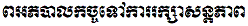 “Topic 3: Governance, Fragility, and Failure: Implications for Livelihoods,” Getting Back to Work: Rebuilding Livelihoods in Post-Conflict Environments Workshop, Center for Stabilization and Reconstruction Studies, Naval Postgraduate School, Monterey, CA, 27 April 2009. “Politics, Foreign Aid, and Influenza: Cambodia and Beyond,” Summer Institute for the Global Generation-IG3, 179 Dwinelle Hall, University of California, Berkeley, 2:30-4:30pm, 31 July 2009.“Cambodia’s Victim Zero: Global and National Responses to Highly Pathogenic Avian Influenza,” Presented at the Western Political Science Association Meeting, Panel 16. 01 - At the Intersection of Policy Making and Administration, Hyatt Regency Vancouver, BC, Canada, 19 March 2009. “Cambodia’s Victim Zero: Global and National Responses to Highly Pathogenic Avian Influenza,” The Political Economy of Avian Influenza: SE Asia country study workshop, Lansdowne Place Hotel, Brighton, United Kingdom, 26-27 February 2009.“Escape from the Killing Fields,” TED University Talk delivered at TED2009, Long Beach, CA, 6 February 2009. “Reducing the ‘sweat’ from Cambodia’s sweatshops,” TED Fellows Talk delivered at TED2009, Long Beach, CA, 3 February 2009.“The Political Economy of Cambodia’s Growth: Rice and Garments,” Workshop on Cambodia’s Economic Transformation, Sunway Hotel, Phnom Penh, Cambodia, 5-7 January 2009.“Governance, Fragility, and Failure: Implications for Livelihoods,” Creating Jobs and Rebuilding Livelihoods Workshop, Center for Stabilization and Reconstruction Studies, Naval Postgraduate School, Monterey, CA, 27 October 2008.“Poultry Sector Vision for Cambodia: Production,” Workshop on Avian Influenza Research Activities in Cambodia sponsored by Food and Agriculture of the United Nations, Sihanoukville, Cambodia, 8, 9, and 10 October 2008. “Cambodia’s Economy,” Briefing at (“Ambassadorial”) Conference on Cambodia for Ambassador Carol Rodley sponsored by the Bureau of Intelligence and Research of the U.S. Department of State, Diplomatic and Consular Officers, Retired (DACOR) Bacon House, Washington, DC, 9:00 am-1:00 pm, 15 September 2008.“Justice, Forgiveness, and the Khmer Rouge Tribunal,” Lecture, sponsored by Religion, Politics and Globalization Program (RPGP) , International of International Studies, Human Rights Center, and Center for Southeast Asia Studies, 223 Moses Hall, University of California, Berkeley, CA, 4 pm, 12 September 2008.“Southeast Asia: History, Politics, and Culture,” (with M. Malley, Naval Postgraduate School) Regional Security Education Program in support of Pacific Partnership 2008, aboard the USNS Mercy, sailing from Guam to Cotabato (Mindanao, Republic of the Philippines), May 23-29, 2008.“Political Economy of HPAI in Cambodia: Research Proposal,” Avian Influenza: The Politics and Policy Processes of a Global Response, STEPS Centre, Institute of Development Studies, University of Sussex, Brighton, BN1 9RE, United Kingdom, April 25, 2008. “Cambodia: Fragile Hopes After the Killing Fields,” Justice and Human Rights in Cambodia Lecture, Whitley Auditorium, Elon University, Elon, NC, 7:30pm, April 1, 2008.“Justice, Forgiveness, and the Khmer Rouge Trials,” Legal Symposium Marking the 60th Anniversary of the 1948 Convention on the Prevention and Punishment of the Crime of Genocide: From Auschwitz to Darfur, The Genocide Convention at Sixty, Chapman University School of Law, Center for Global Trade & Development, Orange, CA, 13 March 2008. “From ‘Warship’ to ‘Peace Vessel’: Essex in Cambodia (26 Nov-2 Dec 07),” United States Navy 2008 Stability and Security Conference, conducted by the Center for Stabilization and Reconstruction Studies, Naval Postgraduate School, Washington, DC, 30-31 January 2008.“Does Aid Worsen Governance?” Department of National Security Affairs, Naval Postgraduate School, Monterey, California (25 October 2006); Department of Political Science and International Studies, Yonsei University, Seoul, Korea (21 November 2006), International Conference on Social Science Research, Vancouver, Canada (10-12 December 2006), Faculty of Social Sciences, University of Ottawa, Canada (13 December 2006), and Department of Public Administration, Maxwell School of Syracuse University (1 February 2007).“Human Rights and Freedom of Expression Events: Learning from Experience,” Research Paper Presentation, Pact Cambodia, Phnom Penh, Cambodia, 5 May 2006. “Towards Understanding Social Protection in Cambodia” (with S. Chan), Paper Presentation at the 7th Socio-Cultural Research Congress on Cambodia, Royal University of Phnom Penh, 16 November 2004.“Can Aid Both Help and Hinder Governance?” Paper Presentation Seminar, Asian Development Bank Headquarters, Manila, Philippines, 9 November 2004.“The Political Economy of Cambodia, Aid and Governance,” Guest Lecturer on Cal BearTreks’ “Cambodia and the Mekong River” led by Dean Emeritus Earl F. Cheit (Haas School of Business, UC Berkeley), Phnom Penh to Siem Reap (Angkor), 30 September-1 October 2004.“World Bank, IMF, and WTO,” Guest Lecture, Northbridge International School of Cambodia, Phnom Penh, Cambodia, 21 September 2004.“Aid Effectiveness, International Organizations, and Development,” Guest Lecture, Ecole Royale d’Administration, Phnom Penh, Cambodia, 8 September 2004.“Cambodia: Expenditure Analysis and Stocktaking of Social Protection Efforts” (with S. Chan), at a World Bank-sponsored Dialogue on Social Protection, Phnom Penh, 19-20 July 2004.“International Relations,” Guest Lecture, Paññasāstra University of Cambodia, Phnom Penh, Cambodia, 14 July 2004.“Aid, Governance, and International Organizations,” Guest Lecture, Northbridge International School of Cambodia, Phnom Penh, Cambodia, 23 March 2004.“Analysis of the Results-Oriented Workshop on the Roles and Functions of International Advisors: Towards a Capacity Building Strategy and Action Plan for Timor-Leste” (with T. Nakamura) Paper Presentation, United Nations Development Programme, Dili, East Timor, 11 December 2002.“How Does Spousal Education Matter? Some Evidence from Cambodia” (with T. Fujii), Paper Presentation, Research Forum, Cambodia Development Resource Institute, Phnom Penh, Cambodia, 23 August 2002.“Human Development Report 2002: Deepening Democracy in a Fragmented World,” Presentation, United Nations Development Programme Cambodia Launch of Global HDR 2002, Hotel Le Royal, Phnom Penh, Cambodia, 24 July 2002.“Continuity and Change in the Political Economy of Cambodia: Before and After the Commune Elections,” Presentation, Quarterly Meeting of Khmer United, a community-based organization, Long Beach, CA, 27 April 2002.“Tobacco, Poverty, and Socioeconomic Status in Cambodia,” Research Prospectus presented at the “Tobacco Control Research Workshop” organized by the Southeast Asia Tobacco Control Alliance, the Johns Hopkins University and the University of Illinois at Chicago, supported by the Rockefeller Foundation, Felix Kwai River Resort Hotel, Kanchanaburi, Thailand, 25-29 March 2002.“How Does Spousal Education Matter? Some Evidence from Cambodia” (with T. Fujii), Poster presented at International Symposium “Sustaining Food Security and Managing Natural Resources in Southeast Asia: Challenges for the 21st Century” organized by the University of Hohenheim, Chiang Mai University, and Kasetsart University, funded by the Eiselen Foundation, Royal Orchid Hotel, Chiang Mai, Thailand, 8-11 January 2002. “Transparency Through Government Initiatives: From the ‘Washington Consensus’ to the African Experience” and “Role and Agenda of the Private Sector” Presentations at the International Conference “Building a Coalition for Transparency” co-organized by the Asian Development Bank and the Center for Social Development, sponsored by the Canadian International Development Agency, Partnership for Transparency Fund, and USAID through the Asia Foundation, Hotel Inter-Continental, Phnom Penh, Cambodia, 22-23 August 2001.“Cambodia and the “Washington Consensus” Revisited, Following the Twin Crises,” Presentation Seminar, Asian Development Bank Headquarters, Manila, Philippines, 15 August 2001.“Cambodia and the ‘Washington Consensus’ Redux” Presentation, Southeast Asian Studies Summer Institute (SEASSI) Conference “Southeast Asia in the Wake of the Crisis: Democratization, Nationalism and Responses to Globalization,” University of Wisconsin, Madison, 22-23 June 2001.“The World Bank and Cambodia: Everything You Ever Wanted to Know… But Were Afraid to Ask,” Cambodian Development Colloquium, Center for Southeast Asian Studies, University of California, Berkeley, 23 September 2000.“Recent Economic Developments in Cambodia” Presentation, 7th Annual Conference of the United Cambodian Students of America “Harmonizing the Past and the Present: A Formula for a Better Future,” California State University, Long Beach, 6 January 1996.“Cambodia’s Economic Development in Historical Perspective,” Paper Presentation Seminar, Ronald E. McNair Scholar Research Symposium, University of California, Berkeley, August 1995.
CONSULTING AND RESEARCH EMPLOYMENTPolitical Economist, Australian Agency for International Development, Drug-Resistant Malaria in China, Myanmar, Thailand, Cambodia, and Vietnam, 2011-2012.Consultant, Winrock International, 2010.Consultant, The World Bank, 2008-2009. Consultant, UN FAO-funded contract with Institute of Development Studies, University of Sussex, 2008-2009. Consultant, InterMedia, a leading consulting and research organization that specializes in media and communications, Washington, DCEvaluator of the quality of the content of the Khmer Service Broadcast, Radio Free Asia, 2007.Consultant, Pact Cambodia (an International NGO), Phnom Penh Author a report on the recent freedom of expression and human rights events in Cambodia (specifically 10 December 2005-20 January 2006). Analyze the strengths and weaknesses of national and international activities during the recent events with a view toward providing “lessons learned” for citizen advocates as well as civil society. Identify important relationships and networks established and advocacy channels that were used to achieve desired results. Present findings to stakeholders. February-May 2006.Consultant/Project Researcher, Peace Dividend Trust (an International NGO based in Ottawa, Canada), Phnom Penh Author chapter on the economic impact of the United Nations Transitional Authority in Cambodia in a Volume on ‘The Economic Impact of Peacekeeping Missions’ commissioned by the Best Practice Unit of the United Nations Department of Peacekeeping Operations and co-funded by Department of Foreign and International Development (United Kingdom), AusAID, the World Bank and the UN. Make structural and operational recommendations on how to improve the impact United Nations’ missions on the host economy, and where there are negative impacts to outline ways to reduce those negatives. September 2005-January 2006.Graduate Research Assistant, Institute of International Studies, University of California, BerkeleyResearch and author paper on the political economy of pro-poor livestock policy reform in Cambodia for the United Nations Food and Agriculture Organization under the direction of Research Director and Professor David Leonard, 2004-2005.Consultant/Co-Project Manager, World Bank, Phnom Penh, CambodiaCo-authored a report “Expenditure Analysis and Stocktaking of Social Protection Efforts in Cambodia,” and present findings at Social Protection Dialogue, 2003-2004.Research Assistant, Center for Society and Health, School of Public Health, Harvard UniversityWorked with Dr. Zafiris Tzannatos, Advisor to the Managing Director of the World Bank, to produce a chapter entitled “Gender Inequalities In The Labor Market And Their Implications For The Health Of Nations And People” (with Antonia Tzannatos) in a Global Inequalities at Work: Work's Impact on the Health of Individuals, Families, and Societies edited by Dr. Jody Heymann, Oxford University Press, 2003. Research carried out in 2001-2002 while based in Berkeley, CA.Consultant, Asian Development Bank, Phnom Penh, Cambodia*	Economist/Political Scientist covering international experience in good governance (particularly Africa), “Washington Consensus” reforms, and how to involve the private sector in combating corruption. *	Delivered a seminar at ADB Headquarters, spoke in the Plenary session of International Conference on “Building a Coalition for Transparency” and co-facilitated a workgroup at the same conference in August 2001.Graduate Assistant, Data and Statistical Services, Princeton UniversityAssisted students, faculty and staff with the use of statistical software (STATA, SAS, SPSS) for data analysis. Selected, implemented, and interpreted statistical models and performed data management tasks on Excel and DBMS under the direction of Dr. Linda Windeler, DSS Chief, Fall 1996 and Spring 1997.Research Fellow, Cambodian Institute for Cooperation and Peace, Phnom PenhTaught research methods course to Phnom Penh University undergraduate students and published articles and briefing papers on Cambodia’s economy. Drafted speeches and talking points for senior members of the Government and attended international conferences and government meetings with multilateral donors, Summer 1996.WWNFF/PPIA Fellow, Institute of Governmental Studies, University of California, BerkeleyTaught the use of a re-districting geographic information system mapping software and authored manuals for its use, undergoing intensive training at software maker’s headquarters in Pasadena, CA, Summer 1995.Consultant, Academic Achievement Division, University of California, BerkeleyTaught World Wide Web search and research techniques using the Internet, Fall 1994 and Spring 1995.Tutor, Disabled Students Program, University of California, Berkeley Tutored a dyslexic student in macroeconomics, Fall 1993.PROFESSIONAL EMPLOYMENTAssistant Resident Representative, Democratic Governance Unit and Capacity Development & Special Initiatives Unit, United Nations Development Programme Timor-Leste (2002-2003)*	Managed seven professionals in the Governance Unit (as chief, 10/02-02/03) and subsequently head the Capacity Development & Special Initiatives Unit (as chief, 03/03-10/03). Responsible for each Unit’s fiduciary and reporting obligations.*	Mobilized Resources for the Unit's Projects, and represented UNDP while coordinating with other Units and Development Partners.*	Formulated practice strategy for medium term and reviewed technical documents.*	Accountable for 20+ governance projects in areas as varied as Foreign Affairs to the Support of 200 Advisors for Timor-Leste. As head of the CD&SI Unit, responsible for $11+ million budget.Governance Specialist, Governance Cluster, United Nations Development Programme Cambodia Authored a report “Cambodia and the United Nations Development Programme: An Assessment of the Democratic Governance Practice” (6 October 2002), presented key findings of the UNDP Global Human Development Report 2002 on deepening democracy in a fragmented world on 24 July 2002, and worked day-to-day in the office, 2002. Consultant, Human Development Social Protection Team and Middle East and North Africa Human Development, World Bank, Washington, DC (1997-2000)*	Economist/Specialist in the social protection sector, covering social assistance, labor markets, pensions, child labor, and vocational and technical education. *	Interviewed government officials and other counterparts during missions to Algeria and West Bank & Gaza. Authored reports to improve the efficiency and targeting of programs. *	Led mission to Cambodia to investigate post-conflict links to poverty, interviewed more than 60 stake-holders, including high-level government counterparts (Minister and Secretary of State), heads of resident missions for Non-Governmental and International Organizations, and villagers in provinces. *	Authored report on the impact of the Asian financial crisis on Cambodia’s macro-economy, with recommendations on fiscal and monetary policies to combat the effects of such shocks on the price level and the terms of trade. Authored country briefs on Yemen, Tunisia, and Jordan, among other countries. *	Championed knowledge management as a culture for social protection. Created websites and databases to collect best practices and portfolio information on the lending program to share with all regions of the Bank.Country Analyst Intern (India and Thailand), Sovereign Risk Research Group, JP Morgan, New York, NY (1997).*	Evaluated the credit-risk of Thailand and India in Morgan’s and issued internal credit rating recommendation based on economic fundamentals and assessed political risks. *	Collected economic and financial data from a variety of sources, including Moody’s and Standard & Poor's, and co-authored report on managing systemic/contagion risk when countries are economically interdependent.Consultant, WebXpose, Inc., San Francisco, CA (1995-1996)*	Designed internet marketing and pricing strategy for startup. Advised, brokered partnership, and found investors.EDITORIAL WORK/CONSULTANCIES/REVIEW PANELSEditorial Board: International Public Management Journal (Routledge) and Journal of Southeast Asian American Education and Advancement (University of Texas)*	Co-Editor of the Cambodian Journal of International Affairs. Phnom Penh: Cambodian Institute for Cooperation and Peace (1996-1997)*	Associate Editor and Webmaster of the Journal of Public and International Affairs. Princeton University (1995-1997)International Advisory Board: Journal of International Relations and Development (Palgrave Macmillan)Editorial Advisory Board: Politics and the Life Sciences (Allen Press)Reviewer for: APPOINTMENTS/ELECTED POSITIONSCommunity Member, Monterey Peninsula College Citizens' Bond Oversight Committee, 2012-2014.Representative At Large, Faculty Council, 2012-2014.Chair, Nominating Committee, Faculty Council, 2011.Department Representative (Alternate), Faculty Council, 2011. Nominating Committee Member, Faculty Council, 2008-2011.Asia Economics Search Committee, 2008-2009.Design Committee for NS3011: Research Methods, 2007-2008.Academic Board, Master of Arts in Development Studies Program, Royal University of Phnom Penh, Cambodia, 2007-presentCo-Class Agent for MPA97, Woodrow Wilson School of Public and International Affairs, Princeton University, 1998-2000.AWARDS/SPECIAL RECOGNITION/HONORS*	Foundation for the Defense of Democracies Academic Fellowship (2013)*	Gold World Medal in History and Society for “The End/Beginning: Cambodia” as Writer/Narrator, New York Festivals International Television & Film Awards (2012)*	Council on Foreign Relations Term-Member (2011-2016)*	Young Global Leader of the World Economic Forum (2011-2016)*	Fulbright Senior Specialist Awarded for the Institute of Security and International Studies, Chulalongkorn University, Bangkok, December 2010.*	AGD Prize Winner (RMB1,000) at the 4th Ditan International Conference on Infectious Diseases in Beijing, China, 15-18 July 2010.*	Fulbright Senior Specialist Program Roster admission (2009-2014)*	Top 10 papers in the Health & Economic Development category of the Social Science Research Network (SSRN.ORG), March 2010. *	Top 10 papers in the Comparative Political Economy category of SSRN.ORG (June-August 2009)*	Technology, Entertainment, and Design (TED) Fellowship (2009) *	June Pallot Award 2008 for Best Article in the International Public Management Journal, Volume 10, (2007) *	Dean’s Normative Time to Degree Fellowship, University of California, Berkeley (2005-2006)*	Council of American Overseas Research Centers-funded Center for Khmer Studies Fellowship (2004)*	Blakemore-Freeman Fellowship for Advanced Language Study in Cambodia (2003-2004)*	Chancellor’s Opportunity Predoctoral Fellowship, University of California, Berkeley (2000-2003)*	Foreign Language and Area Studies (FLAS) Fellowship for the Study of Khmer at the Southeast Asia Summer Studies Institute (2001)*	Center for Southeast Asian Studies Summer Grant, University of California, Berkeley (2001) *	Ford Foundation-funded, Woodrow Wilson National Fellowship Foundation-managed Public Policy and International Affairs Fellow (1995-1997)*	Stevenson Fellow, Princeton University (1996-1997)*	University Fellowship, Princeton University (1996-1997)*	Cambodian Institute for Cooperation and Peace Certificate of Appreciation for Service (1996)*	Woodrow Wilson School of Public and International Affairs Summer Internship Grant (1996)*	Ronald E. McNair Scholar, University of California, Berkeley (1994-1995)*	Asilomar Conference Scholarships, World Affairs Council of Northern California (1994 and 2001)*	Ballard Scholarship, University of California, Berkeley (1995)*	Douglas Scholarship, University of California, Berkeley (1994)*	Ludwig von Mises Summer Institute Scholarship (1994, declined)PROFESSIONAL AFFILIATIONS/MEMBERSHIPSMember, Fulbright Association, 2011-present	Member, American Political Science Association, 2006-presentMember, International Public Management Network, 2007-presentMember, American Society for Training & Development, 2010-2011Founding Member, Cambodian Economic Association, 2005-presentExpert, Roundtable: Conflict and State Fragility in Asia, The Asia Foundation, 2008Co-Chair, South, Southeast Asia, & Oceania Roundtable, 59th SCUSA, West Point, 2007Delegate, Asia 21 Young Leaders Summit, The Asia Society, Korea, 2006Member, American Economic Association, 2001-2002Lifetime Member, California Alumni AssociationMISCELLANEOUS*	Interviewer, Princeton University Undergraduate Admissions / Alumni Schools Committee for the Santa Cruz/Monterey/Salinas area, Class of 2012, 2013, & 2014.*	Member, Experts Roundtable: Conflict and State Fragility in Asia, The Asia Foundation, San Francisco, January 10-11, 2008.*	Member, Design Committee for “NS3011: Research Methods,” Summer 2007-Fall 2008, Department of National Security Affairs, Naval Postgraduate School. *	Co-Chair, South, Southeast Asia, and Oceania Roundtable at the 59th Student Conference of United States Affairs, United States Military Academy, West Point, NY (2007)*	Participant, Maritime Security Workshop, NPS-Temasek Defence Systems Institute, Monterey, CA (2007)*	Expert Witness, United States Immigration Court, Chicago, IL, for testimony on a Cambodian refugee asylum case (2007). Client was granted asylum.*	Member, American Political Science Association (2006-present)*	Member, Gerson Lehrman Group Policy & Economics Council, New York, New York (2006)*	Delegate, Asia 21 Young Leader Summit organized by the Asia Society, Shilla Hotel, Seoul, Republic of Korea, November 2006*	Member, Board of Directors, Om Radsady Memorial Fund for Cambodian Democracy (2003-presently)*	Invited Participant, Country Assistance Strategy Retreat, World Bank, Phnom Penh, Cambodia (October 2003)COURSES TAUGHTNS3041: “Comparative Political Economy” Winter 2012 and 2013, Summer 2013, Department of National Security Affairs NS3645: “Political Economy of Asia” Summer 2009, 2010, 2013, and Winter 2014, Department of National Security AffairsDA3900: Directed Study on the four Pillars of Stabilization and Reconstruction, Fall 2012, Department of Defense AnalysisNS4079: Advanced Directed Study in Labor and Livelihoods in Post-Conflict Environments, Spring and Summer 2009, Department of National Security AffairsNS4026: “Capstone Seminar on Stabilization and Reconstruction” Summer 2007, 2008, 2009, 2010, 2011, and 2012, Department of National Security AffairsNS3026: “Introduction to Stabilization and Reconstruction” Fall 2007, 2008, 2009; Summer 2011; Winter 2011, 2012, 2013, and 2014, Department of National Security AffairsNS3011: “Research Methods” Summer and Fall 2007, Department of National Security Affairs PPA756: “Policy and Administration in Developing Countries” Fall 2006 and Spring 2007, Maxwell School of Syracuse UniversityECON 101: Micro and Macroeconomics, Spring 2004, College of Social Sciences, University of Cambodia, Phnom PenhResearch Methods Seminar, Summer 1996, Cambodian Institute for Cooperation and Peace, Phnom PenhWORKSHOPS TAUGHT AND ORGANIZEDFour 3.5 day workshops for the Center for Stabilization and Reconstruction Studies at the Naval Postgraduate School:“Agriculture: Promoting Livelihoods in Conflict-Affected Environments,” 31 January-3 February 2011“Agriculture: Promoting Livelihoods in Conflict-Affected Environments,” 22-25 March 2010“Getting Back to Work: Rebuilding Livelihoods in Post-Conflict Environments,” 26-29 April 2009“Creating Jobs and Rebuilding Livelihoods,” 26-27 October 2008Doctoral Dissertations SupervisedKimchoeun Pak, Ph.D., Policy and Governance Program, Crawford School of Economics and Government, Australia National University, “Off Budget Spending and Pro-poor Service Delivery in Cambodia,” Peter Larmour (Advisor) and David Craig (Member)Master’s Theses SupervisedAdvisor:Steensen-Schulz, Oliver-John, “Japan’s And China’s Economic Growth and Energy Hunger in Comparative and Historical Perspective,” M.A. in Security Studies completed June 2014.Mentes, Osman, “How to Stabilize Failing States: The Good, the Bad and the Ugly of International Intervention,” M.S. in Defense Analysis completed June 2012.Novotny, Ryan, “The ‘Road’ to Success: Importance of Construction on Reconstruction in Conflict-Affected States,” M.S. in Defense Analysis completed December 2011. Received Outstanding Thesis AwardHagerty, Robert, “How to Stabilize Failing States: The Good, the Bad and the Ugly of International Intervention,” M.S. in Joint Information Operations completed December 2011.Co-Advisor:Yigit, Huseyin, “Privatization of Peacekeeping: UN’s Institutional Capacity to Control Private Military and Security Companies,” M.A. in Security Studies completed September 2013.Steinbrenner, Todd James, “Citius, Altius, Fortius: Faster, Higher, Stronger,” M.A. in Security Studies completed June 2013.Shin, Seong Kyoon, “Korea’s Post-Conflict Peace Operations: A Comparative Assessment of Korean Combat Battalions in East Timor and Lebanon,” M.A. in Security Studies completed March 2012.Barlow, Lucas, “The Preah Vihear Temple: What's in a Claim?” M.A. in Security Studies completed December 2011.Matvay, David, “How can Officers be Better Prepared to Interact with Non-Governmental Organizations in a Post-Conflict Environment?,” M.A. in Security Studies completed September 2011.Received Outstanding Thesis Award and the Hans Jones Award for Excellence in Thesis/research in Security, Stabilization, Transition and Reconstruction (SSTR); Graduated with DistinctionMintz, Leslie, “Defense Sector Reform and Civilian Protection in the Democratic Republic of the Congo,” M.A. in Security Studies completed September 2011.Ross, Matt, “A Regime Legitimacy Explanation of African Peacekeeping,” M.A. in Security Studies completed September 2011.Ryan, Michael, “Affecting Reform: Explaining the Kingdom of Cambodia's Participation in United Nations Peacekeeping Operations in a Comparative Context,” M.A. in Security Studies completed September 2011.Moore, Jill, “Barnyard Mayhem: Agroterrorism using Foot and Mouth Disease,” M.A. in Security Studies completed December 2010.Arky, Aaron, “Trading Nets for Guns: The Impact of Illegal Fishing on Piracy in Somalia,” M.A. in Security Studies completed September 2010.Dogru, Ali, “Outsourcing, Managing, Supervising, and Regulating Private Military Companies (PMCs) in Contingency Operations,” M.A. in Security Studies completed September 2010.Dumlupinar Nihat, “Regulation of Private Military Companies in Iraq,” M.A. in Security Studies completed March 2010.Bumgarner, Amy, “Learning from our Past: How a Vietnam-Era Pacification Program Can Help Us Win in Afghanistan,” M.A. in Security Studies completed September 2009.Choi, Perry, “Southern Philippines and the Policy of the Second Front in the Global War on Terrorism,” M.A. in Security Studies completed September 2009.Walker, James, “A Comparison of the Democratic Security Policy in Colombia and Provincial Reconstruction Teams in Iraq,” M.A. in Security Studies completed September 2009.Ware, David, “Securing the Peace After Civil War,” M.A. in Security Studies completed March 2009. Received Outstanding Thesis AwardShrader, Donald, “Leadership Matters: Prime Minister Koizumi's Role in the Normalization of Japan's Post-9/11 Security Policy,” M.A. in Security Studies completed December 2008.Tsukatos, George, “The Republic of Macedonia: Implementing the Ohrid Framework Agreement and Reforming the State,” M.A. in Security Studies completed September 2008.Associate Advisor (Reader):Brannon, Bradford M. “Southern Thai Insurgency and the Prospect for International Terrorist Group Involvement,” M.A. in Security Studies completed March 2012.Scott, Richard L., “Conflict Without Casualties: Non-Lethal Weapons in Irregular Warfare,” M.A. in Security Studies completed September 2007.FOREIGN LANGUAGESFrench (Fluent), Khmer (Fluent), Vietnamese, and SpanishCITIZENSHIP United States of AmericaSecret-level Clearance based on an Access National Agency Check with Inquiries (ANACI) Investigation completed May 19, 2008.24 June 2014African Studies QuarterlyAsian Journal of Political ScienceAsian Politics & PolicyAustralian Journal of Politics and HistoryBertelsmann Transformation Index (2012 & 2013)Cambodian Economic Review Contemporary Southeast AsiaEffective States and Inclusive Development Research Centre (Manchester University)Forum for Development StudiesGlobal Social PolicyInternational Development Planning Review International Journal of Transitional JusticeInternational Public Management JournalInternational Public Management ReviewInternational Review of Administrative Sciences Journal of African and Asian StudiesJournal of Asian StudiesJournal of Contemporary AsiaJournal of Development and Social Transformation Journal of Public PolicyJournal of Refugee StudiesJournal of International Relations and DevelopmentJournal of Southeast Asian American Education and Advancement Netherlands Foundation for Journal of Southeast Asian Economies (formerly ASEAN Economic Bulletin)Journal of Southeast Asian StudiesNational Science Foundation (USA)Netherlands Science for Global Development (WOTRO)Open Budget Initiative, International Budget Partnership, Center on Budget and Policy PrioritiesOxford University PressPacific ReviewPolitics and the Life SciencesRadio Free Asia - Khmer Broadcast ServiceSAGE OpenSmall Wars & InsurgenciesSocial Science QuarterlySouth East Asia ResearchTransactions Transparency InternationalVoice of America - Khmer Broadcast ServiceWhen Economies Change Paths (World Scientific, 2002) by Leo Paul Dana World BankWorld DevelopmentWorld’s Poultry Science Journal